We have become so familiar with the sayings of Jesus that we can easily fail to notice the earth elements in the text or the constructed environment and treat them simply as backdrop for human activity rather than as having value in themselves. Jesus’ claim “I am the bread of life” invites us to consider bread as matter essential to life as well as a metaphor for God’s incarnate Word. It invites us to consider what both material and symbolic dimensions of the statement might mean for living a gospel way of life. We might note the close attention in this passage to the material and social context of Jesus' words. Boats, a town (Capernaum), the sea (of Galilee), the land on the "other side" all feature in this text. For those who have visited Galilee and seen the first century boat preserved in Kibbutz Ginnosar, reference to boats might evoke the diversity of wooden materials used in boat construction, in this case mostly oak and cedar. It might also alert us to the human communities that interacted with the material world to build the boats so integral to the life of the lake communities. Those who have seen images of Capernaum will be aware of the basalt building materials used in the construction of the houses and might be led to wonder at the extraordinary processes of rock formation. The Sea of Galilee has agency in so many gospel stories. Here it is mentioned in passing, but must not be ignored, especially as we become aware of how perilously endangered it has become since its waters have been exploited for irrigation over several decades. The "other side" evokes the rich agricultural land generally referred to as the “bread-basket” of the region. Mention of the crowd introduces children as well as women and men searching for Jesus. In other words, the text invites us into the whole Galilean world encoded in the text. The question, "Rabbi, when did you come here?", has to do with time and place Jesus is addressed as teacher, as one who can lead his questioners from one physical and metaphorical place to another. It is his response to this question that introduces the discussion about bread. This in turn opens up a whole world of earth activity, of sun and soil and seed and plant, a world of planting and harvesting, of processing and cooking. Ironically, the words of the Johannine Jesus with their focus on the symbolic meaning of the bread turn his questioners away from the physical, material Earth elements that constitute both bread and flesh.                  		           An excerpt by Sr. Veronica Lawson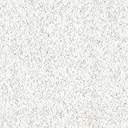 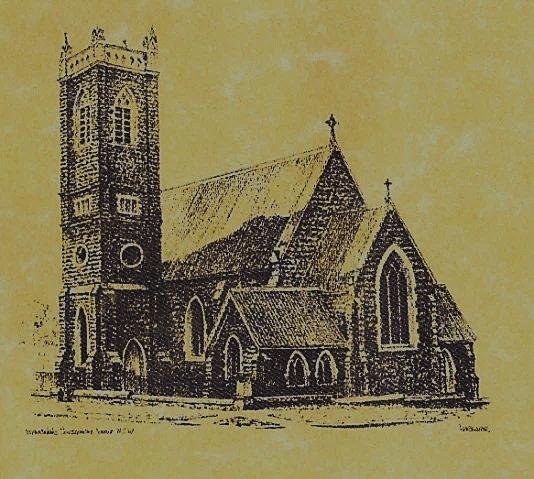 An excerpt by Sr. Veronica Lawson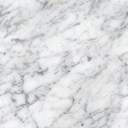 Feast DayWishing all our  FEASTS DAYS                                                                                 6th Aug: Transfiguration of the Lord 8th Aug:  Saint Mary of the Cross         		           10th Aug: Saint Lawrence 11th Aug:   Saint Clare		              COLLECTION   AMOUNTS   FOR  July  2018                                  1st: $1067.85   2nd: $5583.30   D/D: $1560.00          ~PARISHNEWS~                                                 PLAN GIVING ENVELOPES Please collect your package from the church foyer. If any family or individual would like to join our plan giving please contact Anna at the Presbytery. We sincerely thank all our generous givers for their continued support. HOLY HOUR OF ADORATION Deacon Matt Ransom Caterchist Co-ordinater of our Archdiocese will be proceeding this service on Thursday 9th August at 3.30pm in the chapel. Parishioners are most welcome. 					 EUCHARIST PARENT/CHILD PREPARATION meeting Saturday 11th August at 5pm in the church followed by the Vigil Mass.			                INVITATION FROM PAMBULA PARISH to join them and Archbishop Christopher Prowse as he leads a pilgrimage from the Eden Whalers Football Ground to ‘Our Lady Star of the Sea’ Church on Saturday 11th August 2018. Mass will commence at 12 noon followed by a provided lunch.  This pilgrimage will commemorate Australia’s first saint, saint Mary of the Cross MacKillop at the site she visited on two separate occassions.  For more information plese read letter on notice board in church foyer.                         				     	             	                       CATHOLIC VOICE August edition is now available.	              		 SPECIAL THANKS to our very devoted Children’s Liturgy volunteer   Pat  Spannagle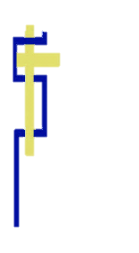 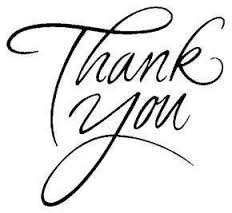                ~ GOSPEL REFLECTION ~T  THIS WEEK     Saturday & Sunday  4th & 5th August    T  THIS WEEK     Saturday & Sunday  4th & 5th August    T  THIS WEEK     Saturday & Sunday  4th & 5th August    T  THIS WEEK     Saturday & Sunday  4th & 5th August    MinistrySaturday Vigil 6pm              Sunday 10am              Sunday 10amAcolyte               Anita Mason             Dave Shedden             Dave SheddenReader                Claire Cole             Trish Matthews              Trish Matthews  Commentator                 Liz Boxall                  Mary Kelly                     Mary Kelly     Children’s Liturgy                    ----------             Pat Spannagle             Pat SpannagleMusicians          Patricia & Monica               Anna Quinn               Anna QuinnAltar Servers       Jessica & Emily Kelly              New Servers              New ServersChurch Care________________________LINEN                     Jo LittleGroup 4:  The Dobbie FamilyGroup 4:  The Dobbie FamilyGroup 4:  The Dobbie FamilyNEXT WEEK    Saturday & Sunday  11th & 12th  August     NEXT WEEK    Saturday & Sunday  11th & 12th  August     NEXT WEEK    Saturday & Sunday  11th & 12th  August     NEXT WEEK    Saturday & Sunday  11th & 12th  August     MinistryVigil 6pmVigil 6pm10amAcolyte                Tony Butler                Tony Butler                Sue BulgerReader               Patricia Wilks               Patricia Wilks             Kirsty BeavanCommentator              Maureen Cook              Maureen Cook              John PowerChildren’s Liturgy                     ----------                     ----------       Kerrin HendersonMusicians               Anna Quinn               Anna Quinn       Patricia & MonicaAltar Servers     Gabbi & Maggi Dalisay     Gabbi & Maggi DalisayJude Moreno & Hunter StylesChurch Care----------------------------------------  ----------------------------------------  ----------------------------------------  